Контрольная работа «Кодирование и измерение информации»ФИ___________________________________________________________________________________Предположим, что на «марсианском» языке выражение  lot do may означает «кот съел мышь»; may si  - «серая мышь»;  ro do  - «он съел». Как написать на «марсианском» языке «серый кот»?Ответ: ___________________________________________________________________________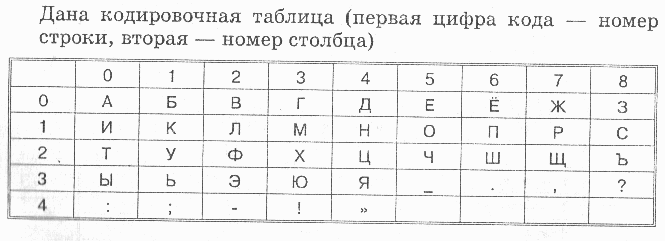 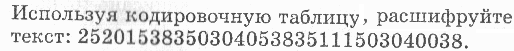 Ответ: ___________________________________________________________________________Из непрозрачного мешочка вынимают шарики с номерами, и известно, что информационное сообщение о номере шарика несёт 5 битов информации.  Сколько шариков в мешочке?Решение:__________________________________________________________________________________________________________________________________________________________Сообщение, записанное буквами из 32-х символьного алфавита, содержит 15 строк по 20 символов в каждой. Какой объём информации оно несёт?Решение: ____________________________________________________________________________________________________________________________________________________________________________________________________________________________________________________________________________________________________________________________________________________________________________________________________________Сколько килобайтов составляет сообщение, содержащее 49152 бита?Решение: ___________________________________________________________________________________________________________________________________________________________________________________________________________________________________________________________________________________________________________________________Практическая работа «Перевод единиц измерения количества информации с помощью калькулятора»Задание 1. Вычислить, какое количество информации в битах содержится в 1 Гб.Ответ: ___________________________________________________________________________Задание 2.Информационный объём гибкого диска 1 457 664 байтов выразить в Мб.Ответ: ___________________________________________________________________________